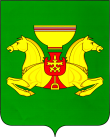 Об утверждении отчета о ходе реализации Муниципальной программы «Культура Аскизского района» за 2022 годВ соответствии с постановлением Администрации Аскизского района Республики Хакасия от 30.03.2021 г. № 234-п «Об утверждении Порядка разработки, утверждения, реализации и проведения оценки эффективности муниципальных программ», руководствуясь ст.ст. 35, 40 Устава муниципального образования Аскизский район от 20.12.2005 г., Администрация Аскизского района Республики Хакасия постановляет:1. Утвердить прилагаемый отчет о ходе реализации Муниципальной программы «Культура Аскизского района» за 2022 год.2. Начальнику Управления культуры администрации Аскизского района (К.В. Барашкова) продолжить работу по реализации Муниципальной программы «Культура Аскизского района».3. Направить настоящее постановление для опубликования в редакцию газеты «Аскизский труженик» и разместить на официальном сайте Администрации Аскизского района Республики Хакасия.Исполняющий обязанности Главы Администрации                                                                               Е.Ю. КостяковПриложение кпостановлению АдминистрацииАскизского районаРеспублики Хакасияот 03.03.2023 № 170-пОтчет о ходе реализации Муниципальной программы «Культура Аскизского района» за 2022 год	В целях создания благоприятных условий для сохранения и развития культуры Аскизского района постановлением Администрации Аскизского района Республики Хакасия от 13.11. 2020 года № 866 – п утверждена Муниципальная программа «Культура Аскизского района» (далее Программа). В Программу внесены изменения постановлениями Администрации Аскизского района Республики Хакасия: от 30.12.2020 № 1038-п, от 12.03.2021 № 183-п, от 23.03.2021 № 211-п, от 24.06.2021 № 434-п, от 13.10.2021 № 756-п, от 31.12.2021 № 969-п, от 17.10.2022 № 811-п, от 30.12.2022 № 1057-п.Основными задачами реализации Программы являются: - создание условий для повышения качества и разнообразия услуг, предоставляемых в сфере культуры и искусства, поддержка наиболее значимых проектов творческих коллективов района;- совершенствование музейной деятельности в целях улучшения условий для сохранения, изучения и популяризации культурных ценностей, хранящихся в фондах музея района;- повышение доступности и качества библиотечных услуг в районе; создание условий для улучшения доступа граждан к информационным и документальным ресурсам библиотек; формирование и обеспечение сохранности библиотечного фонда;- развитие системы дополнительного образования в сфере культуры и искусства.	Решение указанных задач осуществлялось в рамках реализации входящих в Программу подпрограмм с установленными целями и финансированием: «Развитие культуры и искусства Аскизского района», «Популяризация и развитие музейного дела в Аскизском районе», «Поддержка и развитие библиотечного обслуживания населения в Аскизском районе», «Сохранение и развитие дополнительного образования в сфере культуры и искусства в Аскизском районе»Объем финансирования за 2022 годНа 93,9 % освоена программа «Культура Аскизского района» при плане 112860,5 тыс. рублей, фактически израсходовано 105970,3 тыс. рублей.По разделу 0800 «Культура и кинематография» расходы произведены в сумме 50 049,8 тыс. рублей при плане 53 721,3 тыс. рублей (93,2%). По подразделу 0801 «Культура» расходы составили 48 316,4 тыс. рублей при плане 51 987,1 тыс. рублей (92,9%) в том числе:- содержание РЦКД – 12 442 тыс. рублей при плане 13 105,7 тыс. рублей (94,9%);- содержание музеев – 10 892,3 тыс. рублей при плане 11 167,6 тыс. рублей (97,5%);- содержание районной библиотеки – 22 354,7 тыс. рублей при плане 23835,6 тыс. рублей (93,8%);- государственная поддержка отрасли культуры (поддержка лучших работников сельских учреждений культуры) (в том числе софинансирование с федеральным бюджетом) при плане 51,2 тыс. рублей (ФБ 50,0 тыс. рублей, РБ 0,51 тыс. рублей, МБ 0,69 тыс. рублей) финансирование составило 51,0 тыс. рублей;- государственная поддержка отрасли культуры (поддержка лучших сельских учреждений культуры) (в том числе софинансирование с федеральным бюджетом) при плане 102,15 тыс. рублей (ФБ 100,00 тыс. рублей, РБ 1,02 тыс. рублей, МБ 1,13 тыс. рублей), финансирование составило 102,0 тыс. рублей;- государственная поддержка отрасли культуры (поддержка лучших сельских учреждений культуры) (в том числе софинансирование с федеральным бюджетом) при плане 102,15 тыс. рублей (ФБ 100,00 тыс. рублей, РБ 1,02 тыс. рублей, МБ 1,13 тыс. рублей), финансирование составило 102,0 тыс. рублей;- реализация мероприятий по поддержке отрасли культуры при плане 242,80 тыс. рублей (ФБ 216,20 тыс. рублей, РБ 24,03 тыс. рублей, МБ 2,57 тыс. рублей) профинансировано 242,7 тыс. рублей;- реализация мероприятий по укреплению материально-технической базы муниципальных учреждений культуры при плане 1 515,20 тыс. рублей (РБ 1 500,00 тыс. рублей, МБ 15,20 тыс. рублей) финансирование составило 1 515,10 тыс. руб.;- мероприятия по поддержке и развитию культуры, искусства, кинематографии, средств массовой информации и архивного дела – 614,6 тыс. рублей, при плане 1864,7 тыс. рублей;По подразделу 0804 «Другие вопросы в области культуры и кинематографии» расходы произведены в сумме 1 733,4 тыс. рублей при плане       1 734,2 тыс. рублей (99,95%) из них:- мероприятия по поддержке и развитию культуры, искусства, кинематографии, средств массовой информации и архивного дела – 1 733,40 тыс. рублей при плане 1 734,2 тыс. рублей (99,95%) (в том числе: «Своя игра» - 10,00 тыс. рублей; «день работника культуры» - 80,00 тыс. рублей; «Чыл Пазы» - 43,50 тыс. рублей; «зов степных предков» - 5,00 тыс. рублей; «Виктория» конкурс – 15,00 тыс. рублей, проведение традиционного вечера сатиры и юмора 5,00 тыс. рублей, неделя детской юношеской книги 10,00 тыс. рублей, «Юные созвездия» 30,00 тыс. рублей, «Таланты земли Аскизской» 30,00 тыс. рублей, празднование 160-летия со дня рождения Н.Ф. Катанова 73,10 тыс. рублей, празднование 77-й годовщины Победы советского народа в Великой Отечественной войне 217,70 тыс. рублей, Библионочь 13,00 тыс. рублей, Айран сузы-Лучи Айрана 20,00 тыс. рублей, открытие Ретро-концерта 20,00 тыс. рублей, Тун Пайрам 405,70 тыс. рублей, гимн Аскизского района 70,00 тыс. рублей, закрытие Ретро-концерта 25,00 тыс. рублей, участие делегации Аскизского района в Республиканском празднике Уртун той 40,00 тыс. рублей, юбилей 65 лет В-Теи 100,00 тыс. рублей, юбилей 35 лет Усть-Камыштинскому СДК 50,00 тыс. рублей, на юбилей В-Аскизу -100,0тыс.рублей, Бискамжинскому ДК -50,0 тыс.рублей,Аскизской ДШИ -50,0 тыс.рублей приобретение керамо-гранитной плитки 28,70 тыс. рублей, викторина, посвященная дню тюрской письменности 10,00 тыс. рублей, проведение новогодних мероприятий -231,7 тыс.рублей).По разделу 0700 «Образование»:- дополнительное образование детей – расходы составили 55 233,3 тыс. рублей, при плане 58 284,4 тыс. рублей. (94,8 %). По подразделу 0410 «Связь и информатика» при плане 256,8 тыс. рублей, финансирование составило 256,7 тыс. руб.По подразделу 1003 «Социальное обеспечение населения» при плане 598 тыс. рублей, финансирование составило 430,4 тыс. руб.Информация о реализации муниципальной программы «Культура Аскизского района»ОТЧЕТ об оценке эффективности реализации муниципальной программы «Культура Аскизского района» за 2022 годОценка эффективности Муниципальной программы:1) Подпрограмма «Развитие культуры и искусства Аскизского района»Оценка достижения планового значения целевого индикатора:1) О1 = 12) О2 = 13) О3 = 24) О4 = 05) О5 = 1Уровень достигнутых значений целевых индикаторов по подпрограмме:Уо = 1Коэффициент Финансового обеспечения подпрограммы:Иб = 0,88Оценка эффективности реализации подпрограммы:Эп = 1,132) Подпрограмма «Популяризация и развитие музейного дела в Аскизском районе»Оценка достижения планового значения целевого индикатора:1) О1 = 1,22) О2 = 1,3Уровень достигнутых значений целевых индикаторов по подпрограмме:Уо = 1,25Коэффициент Финансового обеспечения подпрограммы:Иб = 0,97Оценка эффективности реализации подпрограммы:Эп = 1,283) Подпрограмма «Поддержка и развитие библиотечного обслуживания населения в Аскизском районе»Оценка достижения планового значения целевого индикатора:1) О1 = 12) О2 = 13) О3 = 14) О4 = 1Уровень достигнутых значений целевых индикаторов по подпрограмме:Уо = 1Коэффициент Финансового обеспечения подпрограммы:Иб = 0,93Оценка эффективности реализации подпрограммы:Эп = 1,074) Подпрограмма «Сохранение и развитие дополнительного образования в сфере культуры и искусства в Аскизском районе»Оценка достижения планового значения целевого индикатора:1) О1 = 02) О2 = 1Уровень достигнутых значений целевых индикаторов по подпрограмме:Уо = 0,5Коэффициент Финансового обеспечения подпрограммы:Иб = 0,95Оценка эффективности реализации подпрограммы:Эп = 0,53Общая оценка эффективности реализации Муниципальной программы «Культура Аскизского района»Оценка достижения планового значения целевого индикатора:1) О1 = 12) О2 = 1,033) О3 = 1,1Уровень достигнутых значений целевых индикаторов по подпрограмме:Уо = 1,04Коэффициент Финансового обеспечения подпрограммы:Иб = 0,94Оценка эффективности реализации подпрограммы:Эп = 1,1Начальник Управления культуры                                                                               К.В. БарашковаРОССИЙСКАЯ ФЕДЕРАЦИЯАДМИНИСТРАЦИЯАСКИЗСКОГО РАЙОНА РЕСПУБЛИКИ ХАКАСИЯРОССИЙСКАЯ ФЕДЕРАЦИЯАДМИНИСТРАЦИЯАСКИЗСКОГО РАЙОНА РЕСПУБЛИКИ ХАКАСИЯРОССИЙСКАЯ ФЕДЕРАЦИЯАДМИНИСТРАЦИЯАСКИЗСКОГО РАЙОНА РЕСПУБЛИКИ ХАКАСИЯРОССИЙСКАЯ ФЕДЕРАЦИЯАДМИНИСТРАЦИЯАСКИЗСКОГО РАЙОНА РЕСПУБЛИКИ ХАКАСИЯРОССИЯ ФЕДЕРАЦИЯЗЫХАКАС РЕСПУБЛИКАЗЫНЫҢАСХЫС АЙМАFЫНЫҢУСТАF-ПАСТААРОССИЯ ФЕДЕРАЦИЯЗЫХАКАС РЕСПУБЛИКАЗЫНЫҢАСХЫС АЙМАFЫНЫҢУСТАF-ПАСТААРОССИЯ ФЕДЕРАЦИЯЗЫХАКАС РЕСПУБЛИКАЗЫНЫҢАСХЫС АЙМАFЫНЫҢУСТАF-ПАСТААРОССИЯ ФЕДЕРАЦИЯЗЫХАКАС РЕСПУБЛИКАЗЫНЫҢАСХЫС АЙМАFЫНЫҢУСТАF-ПАСТААПОСТАНОВЛЕНИЕПОСТАНОВЛЕНИЕПОСТАНОВЛЕНИЕПОСТАНОВЛЕНИЕот 03.03.2023     с. Аскиз     с. Аскиз     с. Аскиз     с. Аскиз                 № 170-п                 № 170-пНаименование основного мероприятия, показателяПлан(тыс. рублей)Факт(тыс. рублей)Процент выполнения, оценка результатов (+ или -)Примечания (причины частичного или полного неисполнения каких-либо основных мероприятий программы, показателей результативности)«Развитие культуры и искусства Аскизского района»«Развитие культуры и искусства Аскизского района»«Развитие культуры и искусства Аскизского района»«Развитие культуры и искусства Аскизского района»«Развитие культуры и искусства Аскизского района»1. Улучшение материально-технической базы Управления культуры и подведомственных учреждений---2. Проведение культурно – массовых мероприятий, выставок1508,11507,399,953. Обеспечение деятельности подведомственных учреждений (в сфере культуры и кинематографии (муниципальное задание: зарплата, начисление на заработную плату, услуги связи, коммунальные услуги, приобретение материальных запасов, приобретение основных средств, содержание имущества учреждения, транспортные расходы, прочие услуги)13105,712442,094,94. Осуществление отдельных государственных полномочий в сфере социальной поддержки работников муниципальных организаций культуры, работающих и проживающих в сельских населенных пунктах, поселках городского типа110,054,949,95. Иные межбюджетные трансферты на разработку, согласование и утверждение проектно-сметной документации на капитальный ремонт и строительство культурно-досуговых учреждений поселений Аскизского района---6. Иные межбюджетные трансферты на ремонт культурно-досуговых учреждений поселений Аскизского района164,7164,699,97. Укрепление материально-технической базы муниципальных учреждений культуры, приобретение фонтана1700,0450,026,5Итого16588,514618,988,1ПоказателиПоказателиПоказателиПоказателиПоказателиПоказатель 1 «Увеличение количества посещений культурно-досуговых мероприятий в учреждениях культуры района», человек:260500262075+Показатель 2 «Увеличение количества мероприятий в досуговых учреждениях культуры Аскизского района», единиц:28002817+Показатель 3 «Увеличение созданных (реконструированных) и капитально отремонтированных объектов организаций культуры»12+Показатель 4 «Приобретены передвижные многофункциональные культурные центры (автоклубы) для обслуживания сельского населения Российской Федерации), единиц:00-Показатель 5 «Оказана государственная поддержка лучшим сельским учреждениям культуры», единиц22+«Популяризация и развитие музейного дела в Аскизском районе»«Популяризация и развитие музейного дела в Аскизском районе»«Популяризация и развитие музейного дела в Аскизском районе»«Популяризация и развитие музейного дела в Аскизском районе»«Популяризация и развитие музейного дела в Аскизском районе»1. Мероприятия по поддержке и развитию музейного дела113,1113,11002. Осуществление отдельных государственных полномочий в сфере социальной поддержки работников муниципальных организаций культуры, работающих и проживающих в сельских населенных пунктах, поселках городского типа70,048,469,13. Обеспечение деятельности подведомственных учреждений (музеи: муниципальное задание: зарплата, начисление на заработную плату, услуги связи, коммунальные услуги, приобретение материальных запасов, приобретение основных средств, содержание имущества учреждения, транспортные расходы, прочие услуги)11167,610892,397,54. Улучшение материально-технической базы музеев Аскизского района1515,21515,21005. Государственная поддержка лучшим сельским учреждениям культуры102,15102,0099,96. Государственная поддержка лучших сельских работников учреждений культуры51,251,099,6Итого13019,2512722,097,7ПоказателиПоказателиПоказателиПоказателиПоказателиПоказатель 1 «Увеличение числа посещаемости муниципальных музейных учреждений», человек:200240+Показатель 2 «Увеличение количества экскурсий, проводимых музеями», единиц1522+«Поддержка и развитие библиотечного обслуживания населения в Аскизском районе»«Поддержка и развитие библиотечного обслуживания населения в Аскизском районе»«Поддержка и развитие библиотечного обслуживания населения в Аскизском районе»«Поддержка и развитие библиотечного обслуживания населения в Аскизском районе»«Поддержка и развитие библиотечного обслуживания населения в Аскизском районе»1. Мероприятия по поддержке и развитию библиотек33,033,01002. Обеспечение деятельности подведомственных учреждений (библиотеки: муниципальное задание: зарплата, начисление на заработную плату, услуги связи, коммунальные услуги, приобретение материальных запасов, приобретение основных средств, содержание имущества учреждения, прочие услуги)23835,622354,793,83. Осуществление отдельных государственных полномочий в сфере социальной поддержки работников муниципальных организаций культуры, работающих и проживающих в сельских населенных пунктах, поселках городского типа418,0327,178,34. Государственная поддержка лучшим сельским учреждениям культуры102,15102,0099,95. Государственная поддержка отрасли культуры (в том числе софинансирование с федеральным бюджетом)242,8242,71006. Государственная поддержка на реализацию мероприятий по обеспечению социально значимых объектов доступом к информационно-телекоммуникационной сети «Интернет»256,8256,799,9Итого24888,3523316,193,7ПоказателиПоказателиПоказателиПоказателиПоказателиПоказатель 1 «Увеличение количества числа читателей, человек:1907519100+Показатель 2 «Выпуск информационно-библиографических и краеведческих изданий»11+Показатель 3 «Пополнение фондов библиотек, в том числе детской и отраслевой литературой, к общему объему имеющихся фондов», экземпляров:424424+Показатель 4 «Количество посещений организаций культуры по отношению к уровню 2019 года (в части посещения библиотек)110110+«Сохранение и развитие дополнительного образования в сфере культуры и искусства в Аскизском районе»«Сохранение и развитие дополнительного образования в сфере культуры и искусства в Аскизском районе»«Сохранение и развитие дополнительного образования в сфере культуры и искусства в Аскизском районе»«Сохранение и развитие дополнительного образования в сфере культуры и искусства в Аскизском районе»«Сохранение и развитие дополнительного образования в сфере культуры и искусства в Аскизском районе»1. Обеспечение деятельности подведомственных учреждений (организация дополнительного образования детей: муниципальное задание: зарплата, начисление на заработную плату, услуги связи, коммунальные услуги, приобретение материальных запасов, приобретение основных средств, содержание имущества учреждения, транспортные расходы, прочие услуги)58284,455233,394,82. Реализация мероприятий по модернизации региональных и муниципальных детских школ искусств по видам искусств---3. Проведение мероприятий80,080,01004. Проведение мероприятий по капитальному ремонту муниципальных школ искусствИтого58364,455313,394,8ПоказателиПоказателиПоказателиПоказателиПоказателиПоказатель 1 «Реконструированы и (или) капитально отремонтированы региональные и муниципальные детские школы искусств по видам искусств», единиц.10-Показатель 2 «Увеличение количества мероприятий, направленных на повышение уровня профессионального мастерства педагогических работников и исполнительского уровня обучающихся», единиц:11+НаименованиеЕдиница измеренияЗначение целевого показателяЗначение целевого показателяОценка в баллахутверждено в муниципальной программе достигнутоМуниципальная программа «Культура Аскизского района»Муниципальная программа «Культура Аскизского района»Муниципальная программа «Культура Аскизского района»Муниципальная программа «Культура Аскизского района»Муниципальная программа «Культура Аскизского района»Показатель 1 ««Уровень удовлетворения качеством предоставляемых услуг в сфере культуры на территории Аскизского района (качеством культурного обслуживания)», процентов%81811Показатель 2 «Увеличение количества посетителей музеев и библиотек Аскизского района» (по сравнению с предыдущими годами), человекчел.155016001,03Показатель 3 «Увеличение числа лауреатов районных, республиканских и всероссийских конкурсов из числа учащихся детских музыкальных, художественных школ и школ искусств», человекчел.781,1Сводная оценкаxxx1,04Подпрограмма «Развитие культуры и искусства Аскизского района»Подпрограмма «Развитие культуры и искусства Аскизского района»Подпрограмма «Развитие культуры и искусства Аскизского района»Подпрограмма «Развитие культуры и искусства Аскизского района»Подпрограмма «Развитие культуры и искусства Аскизского района»Показатель 1 «Увеличение количества посещений культурно-досуговых мероприятий в учреждениях культуры района», человек:чел.2605002620751Показатель 2 «Увеличение количества мероприятий в досуговых учреждениях культуры Аскизского района», единиц:ед.280028171Показатель 3 «Увеличение созданных (реконструированных) и капитально отремонтированных объектов организаций культуры»ед.122Показатель 4 «Приобретены передвижные многофункциональные культурные центры (автоклубы) для обслуживания сельского населения Российской Федерации), единиц:ед.000Показатель 5 «Оказана государственная поддержка лучшим сельским учреждениям культуры», единиц:ед.221Сводная оценка по подпрограммеxxx1Подпрограмма «Популяризация и развитие музейного дела в Аскизском районе»Подпрограмма «Популяризация и развитие музейного дела в Аскизском районе»Подпрограмма «Популяризация и развитие музейного дела в Аскизском районе»Подпрограмма «Популяризация и развитие музейного дела в Аскизском районе»Подпрограмма «Популяризация и развитие музейного дела в Аскизском районе»Показатель 1 «Увеличение числа посещаемости муниципальных музейных учреждений», человек:чел.2002401,2Показатель 2 «Увеличение количества экскурсий, проводимых музеями», единицед.15201,3Сводная оценка по подпрограммеxxx1,25Подпрограмма «Поддержка и развитие библиотечного обслуживания населения в Аскизском районе»Подпрограмма «Поддержка и развитие библиотечного обслуживания населения в Аскизском районе»Подпрограмма «Поддержка и развитие библиотечного обслуживания населения в Аскизском районе»Подпрограмма «Поддержка и развитие библиотечного обслуживания населения в Аскизском районе»Подпрограмма «Поддержка и развитие библиотечного обслуживания населения в Аскизском районе»Показатель 1 «Увеличение количества числа читателей, человек:чел.19075191001Показатель 2 «Выпуск информационно-библиографических и краеведческих изданий»ед.111Показатель 3 «Пополнение фондов библиотек, в том числе детской и отраслевой литературой, к общему объему имеющихся фондов», экземпляров:ед.4244241Показатель 4 «Количество посещений организаций культуры по отношению к уровню 2019 года (в части посещения библиотек)чел.1101101Сводная оценка по подпрограммеxxx1Подпрограмма «Сохранение и развитие дополнительного образования в сфере культуры и искусства в Аскизском районе»Подпрограмма «Сохранение и развитие дополнительного образования в сфере культуры и искусства в Аскизском районе»Подпрограмма «Сохранение и развитие дополнительного образования в сфере культуры и искусства в Аскизском районе»Подпрограмма «Сохранение и развитие дополнительного образования в сфере культуры и искусства в Аскизском районе»Подпрограмма «Сохранение и развитие дополнительного образования в сфере культуры и искусства в Аскизском районе»Показатель 1 «Реконструированы и (или) капитально отремонтированы региональные и муниципальные детские школы искусств по видам искусств», единиц.ед.100Показатель 2 «Увеличение количества мероприятий, направленных на повышение уровня профессионального мастерства педагогических работников и исполнительского уровня обучающихся», единиц:ед.111Сводная оценка по подпрограммеxxx0,5